DIF MUNICIPAL DE IXTLAHUACAN DEL RIO, JALISCOREGISTRO DE PATRIMONIO MUNICIPALINVENTARIO DIRECCIÒN2° TRIMESTRE DEL 2023BIENES ASIGNADOSNUMERO DE INVENTARIODESCRIPCIONNUMERO DE SERIE CONDICION FISICA ACTUALOBSERVACIONESVALORD-1ESCRITORIO COLOR MADERA CLARORegularNinguna$3500D-2ESCRITORIO DE OFICINA DE 1.20 X 0.60M CON UN CAJON AUXILIAR +1 PARA ARCHIVOBuenoNinguna$3,800D-3SILLA SECRETARIAL CON RUEDASRegularNinguna$650.00D-4MULTIFUNCIONAL BROTHER MFCL6700DW LASER MONOCROMATICO 48 PPM, DUPLEX, WIFI, CICLO MENSUAL DE TRABAJOU64205H8N846980BuenaNinguna$8,500D-5LOKER METAL COLOR GRISRegularNo cierran las puertas $850.00D-6ARCHIVERO DE MADERA COLOR CLARO  RegularNo cierran las puertas de las orillas$950.00D-7 SILLA COLOR NEGRO SIN BRAZOSBuenoNinguna$800.00D-8IMPRESORA EPSON L575 COLOR NEGROC463CRegularPorta hojas quebrado$2500.00D-9MONITOR COLOR BLANCO HP PANTALLA PLANA TECLADO COLOR BLANCO MOUSE COLOR BLANCO 8CC6470TS4CT-BF2YF0ALA4717PCTFGAAAD09W442ABueno$6,800.00D-10MESITA CON RUEDAS COLOR BLANCA Regular$250.00D-11MESITA CON RUEDAS COLOR MADERA Regular$250.00D-12MESITA SIN RUEDAS COLOR MADERARegular$250.00D-13ESCRITORIO METAL CON 2 CAJONES regular$250.00D-14 46171621 GRABADORAS DE VIDEO O AUDIO DE VIGILANCIA DVR AHD/PROVISION IRS/3 MP/8 CH+1 CH IP +1 CH AUDIO, 43201803 UNIDADES DE DISCO DURO DD INTERNO WD BLUE 3.5 2 TB SATA3 6GB/S 64MB, 45121600- ACCESORIOS PARA CAMARAS PARA DE TRANSCEPTORES PASIVOS DAHUA HDVCI, 46171610 CAMARAS DE SEGURIDAD CAMARA HILOOK TIPO BALA HD 2 MP,   45121600 ACCESORIOS PARA CAMARAS FUENTE DE PODER PROVISION 12 VOLT A 5 AP 45121600 ACCESORIOS PARA CAMARAS FUENTE DE PODER PROVISION 12 VOLT A 5 AP , 43211900 MONITORES Y PANTALLAS DE COMPUTADOR MONITOR LED AOC 19.5 NEGRO VGABueno$9053.00D-15MONITOR COLOR NEGRO HP PANTALLA PLANA TECLADO COLOR NEGRO MOUSE COLOR NEGRO8CC9080M59BGBYVA9MBTMT06977300-001Bueno$7,300D-16MODEM TELMEX COLOR BLANCOS/N AR2116099700BuenoComodatoD-17MEGAFONO PORTATIL CON BOCINA Y MICROFONO INTEGRADO MG100Regular$850D-18CAMARA DE VIDEO DIGITAL  CANON GRIS4928B001AARegular$1500D-19CAJA FUERTE COLOR NEGRORegularSe desconoce la clave$2000D-20TELEFONO PANASONIC NEGROKX-TG1712MEBregular$750.00D-21BOCINA COLOR NEGRO Y ACCESORIOS 2 MICROFONOS Y UN TRIPLEYregular$3600.00D-22GRABADORA COLOR GRIS LG LPC12-A0RegularNo funciona la antena$450D-23Regulador, antena, base de RED JALISCO   R5000-Smn/6X.300.2X200.2X24BuenocomodatoD-24ARCHIVERO METAL 3 CAJONESRegular$150.00D-25PERFORADORA PILOR NEGROregular$80.00D-26ESPEJO CON MARCO CLARORegular$250.00D-27RELOJ RegularFalta pila$320.00D-281 CAÑON CON MULTICONECTOR Y EXTENCION NARANJA, 3 CABLES PARA CONECTAR EL CAÑON, 2 CABLES PARA CARGAR , EXTENCION AMARILLA  Y MOCHILASony beigeRegular$1500.00NUMERO DE INVENTARIODESCRIPCIONNUMERO DE SERIE CONDICION FISICA ACTUALCONDICION FISICA ACTUALOBSERVACIONESVALORD-29ESCRITORIO DE OFICINA DE 1.20 X 0.60M CON UN CAJON AUXILIAR +1 PARA ARCHIVOBuenoBuenoNinguna$3,800.00D-30PIZARRON FONDO AZUL (RECADOS, PADRON DE BENEFICIARIOS)RegularRegularNinguna$250.00D-31SILLA COLOR NEGRO SIN BRAZOSbUENAbUENANinguna$600.00NUMERO DE INVENTARIODESCRIPCIONNUMERO DE SERIE CONDICION FISICA ACTUALCONDICION FISICA ACTUALOBSERVACIONESVALORd-32 2 TABLONES COLOR BLANCO RegularesRegularesNinguna$1200.00d-3311 MACETAS COLOR CAFÉ RegularesRegularesNinguna$1800.00d-345 SILLAS SIN BRAZOS COLOR NEGROMalosMalosRoto los asientos$250.00D-3512 SILLAS SIN BRAZO COLOR CAFERegularesRegularesNinguna$1200.00D-364 DIABLOSRegularesRegularesNinguna$3000.00D-372 EXTINGUIDOR ROJORegularesNinguna$1000.00D-38ALACENA COLOR MADERA CLARORegularesRegularesFalta pintar$950.00D-39REFRIGERADOR BLANCO CHICORegularesRegularesNo funciona bien $1100.00D-4019 SILLAS COLOR BLANCO PLASTICO SIN BRAZOSRegularesRegularesNinguna$4000.00D-416 SILLAS PLASTICO CON BRAZORegularesRegularesNinguna$1000D-42TARJA DE ALUMINIORegularRegularNinguna$4800D-43DOS MESAS GRANDES MADERAReglaresReglaresNinguna$7000.00D-44UN CABALLETE COLOR MADERA CLARORegularRegularNinguna$250.00D-45MESA PEQUEÑA DE MADERA CLARO RegularRegularNinguna$750.00D-46ESCALERA DE METALRegularRegularFalta pintarla$1300.00D-47MESA PEQUEÑA DE METAL VERDE OSCURORegularRegularNinguna$350.00D.48JUEGOS RegularRegularNinguna$600.00NUMERO DE INVENTARIODESCRIPCIONNUMERO DE SERIE CONDICION FISICA ACTUALCONDICION FISICA ACTUALOBSERVACIONESVALORD-49ESCRITORIO DE OFICINA NEGRO RegularRegularcomodato$2,300.00D-50PIZARRON FONDO RegularRegularNinguna$250.00D-51MESA MADERA CHICA COLOR VERDERegularRegularNinguna$300.00D-52MACETA DE PLASTICO COLOR CAFEregularregularNinguna$60.00D-53DOS PORTARETRATOS RegularRegularNinguna$150.00D-54 REPISA COLOR MADERARegularRegularNinguna$75.00D-55PORTA GARRAFON ALUMINIORegularRegularNinguna$250.00D-56RELOJ RegularRegularFalta pila$40.00D-57EXTINGIDORREGULARREGULARNinguna$50.00D-58PERCHERO COLOR NEGRO MADERARegularRegularNinguna$125.00NUMERO DE INVENTARIOFOTOSNUMERO DE INVENTARIOFOTOSNUMERO DE INVENTARIOFOTOSD-01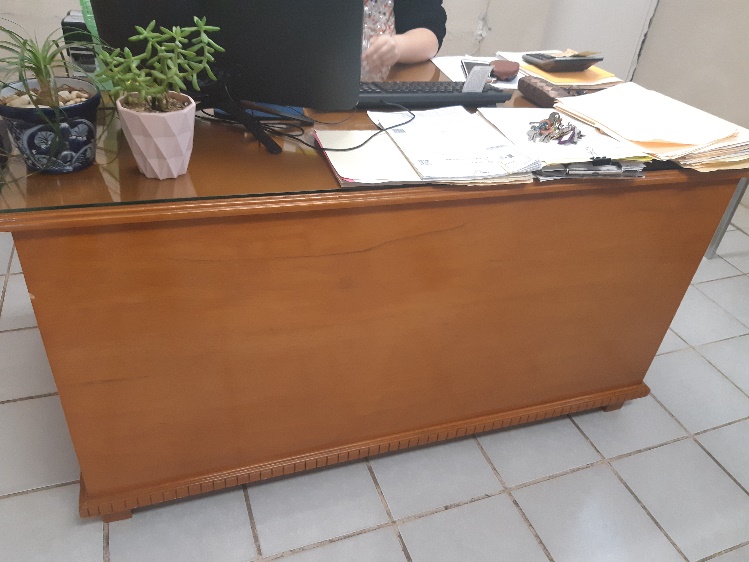 D-02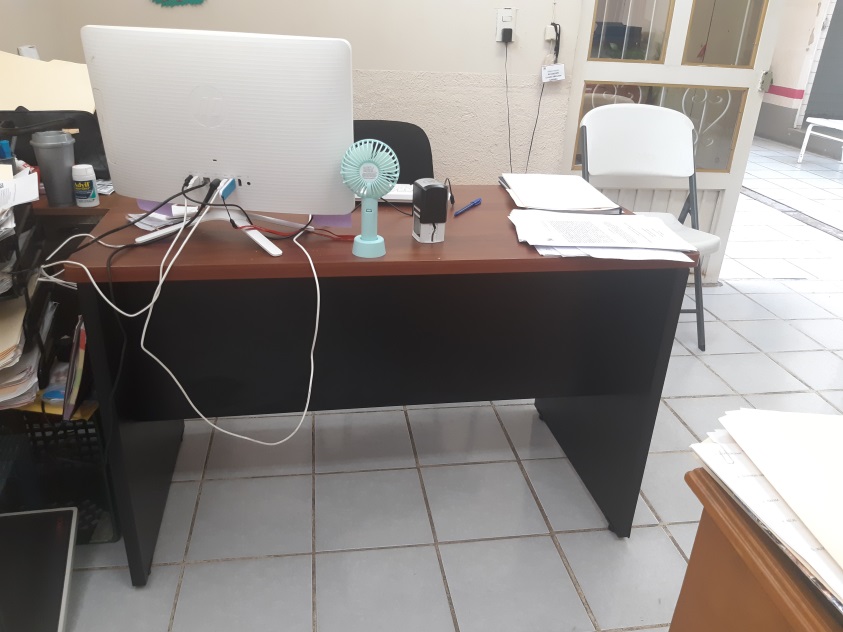 D-03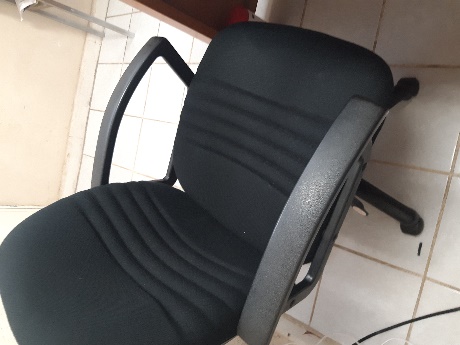 D-04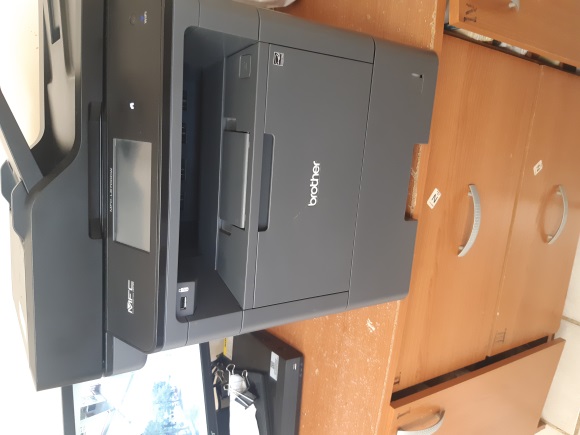 D-05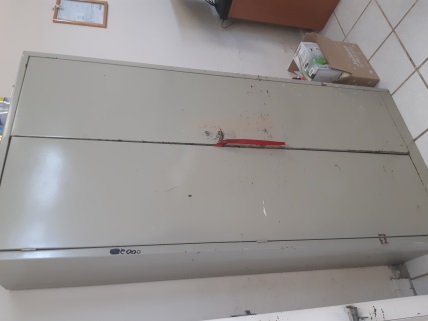 D-06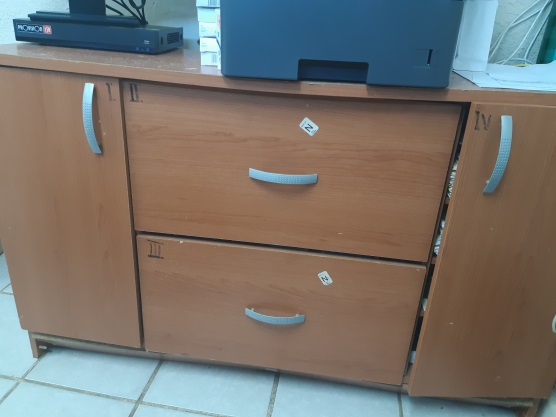 D-07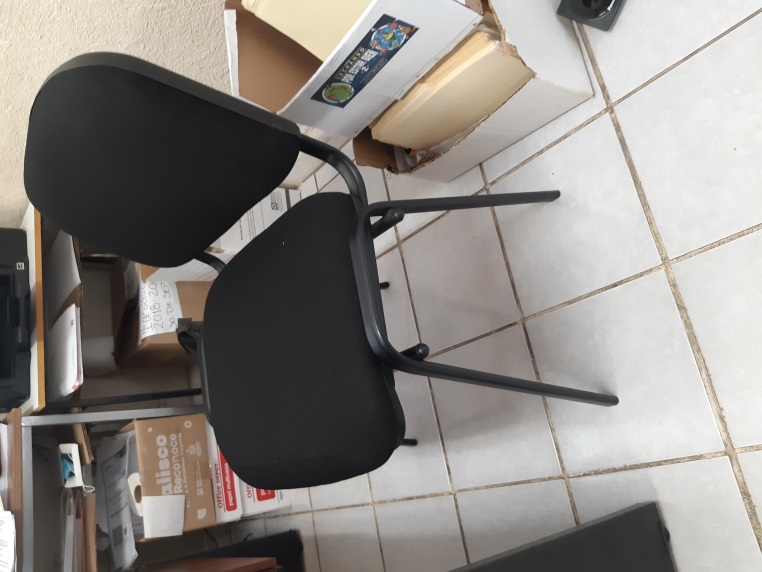 D-08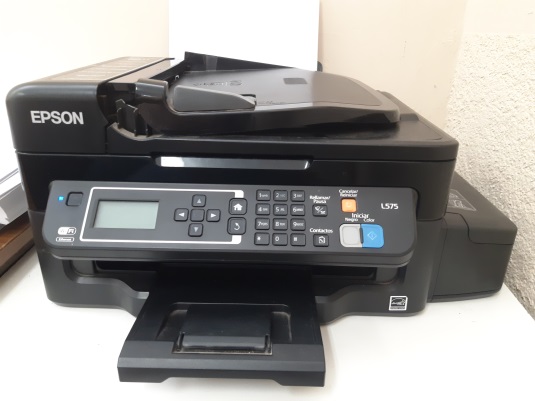 D-09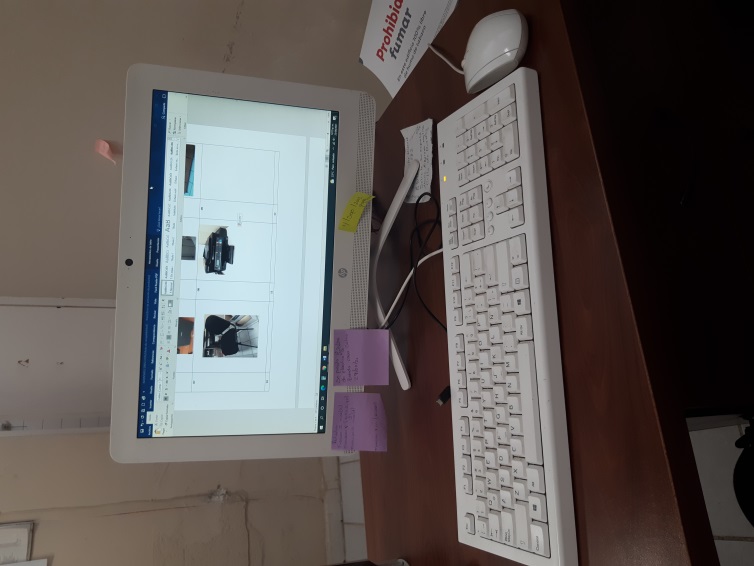 D-10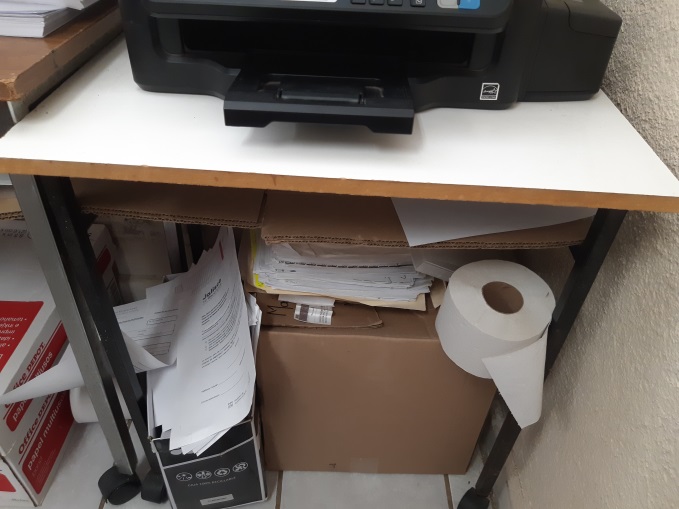 D-11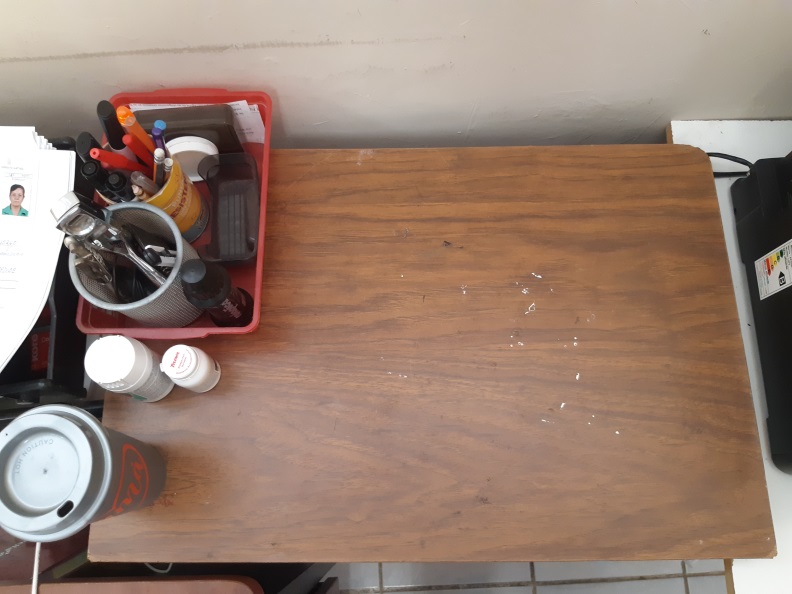 D-12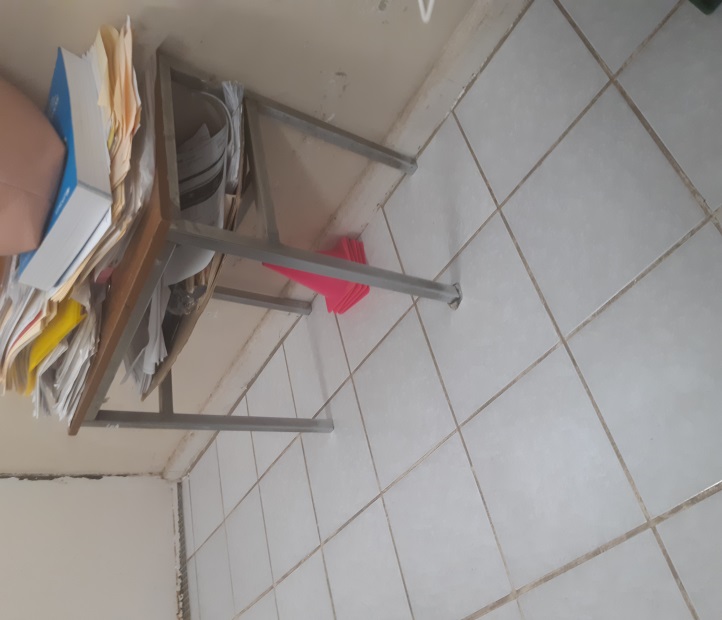 D-13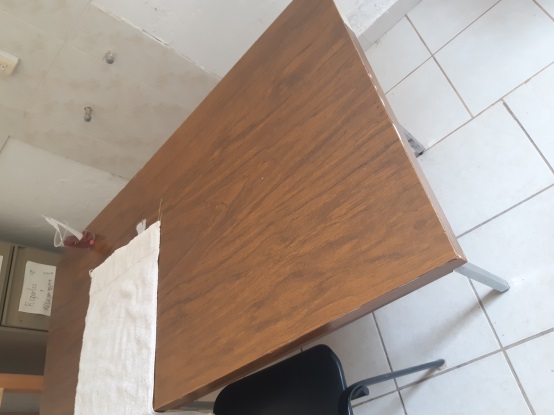 D-14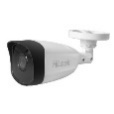 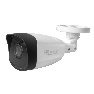 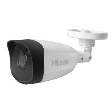 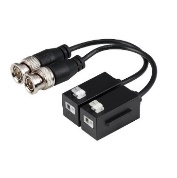 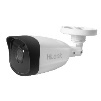 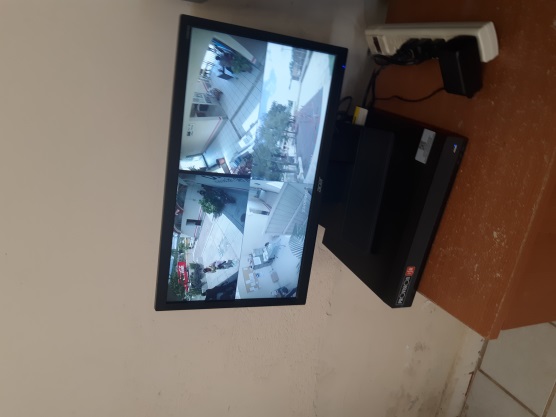 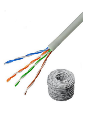 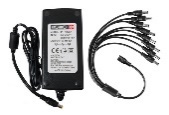 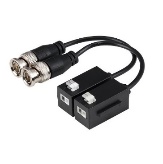 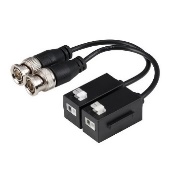 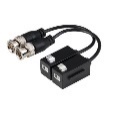 D-15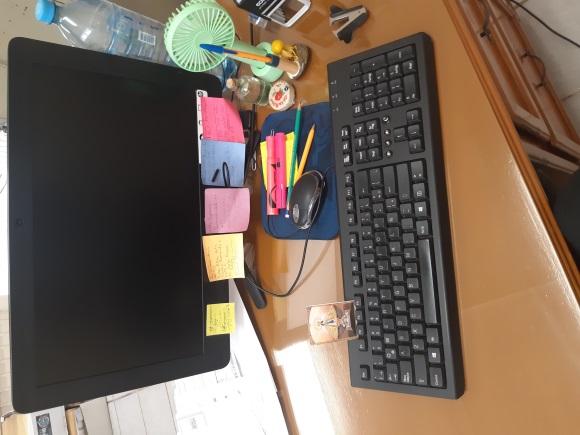 D-16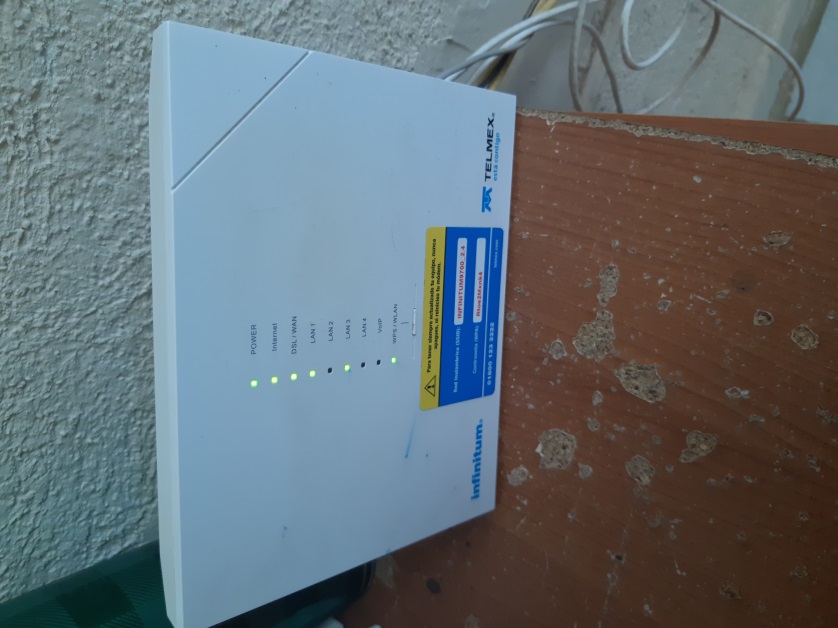 D-17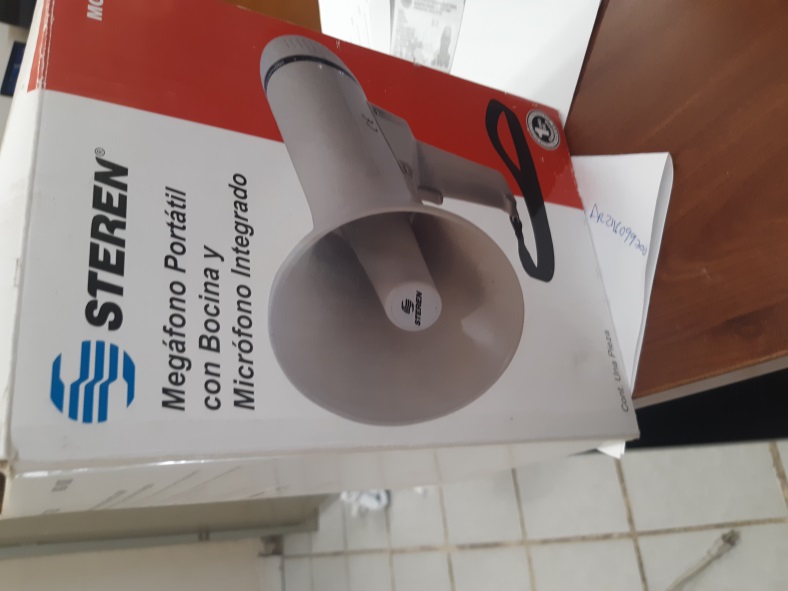 D-18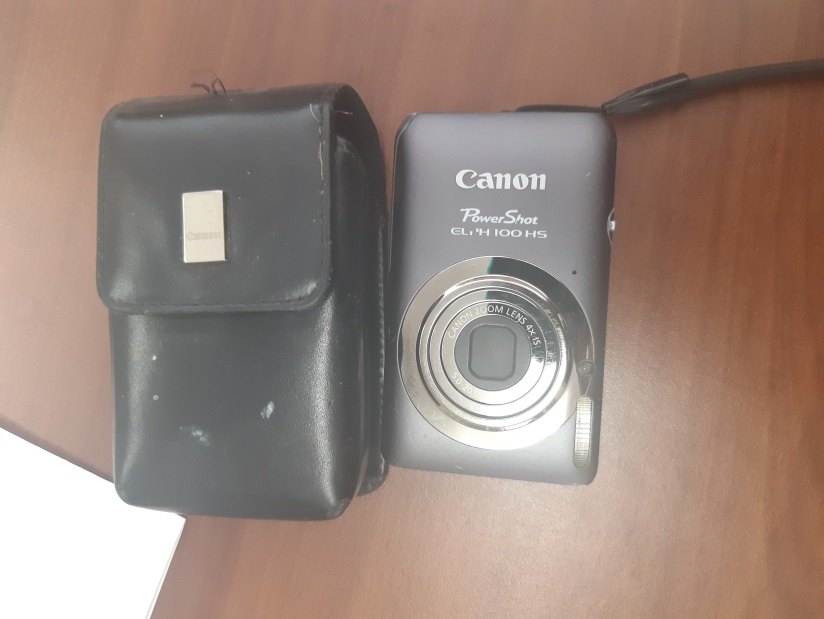 D-19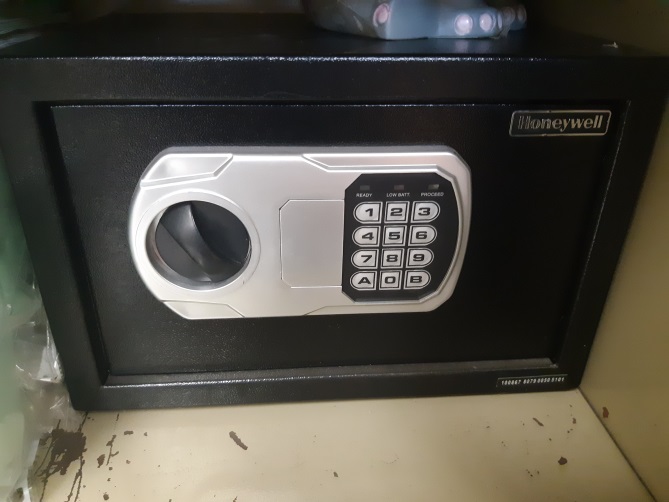 D-20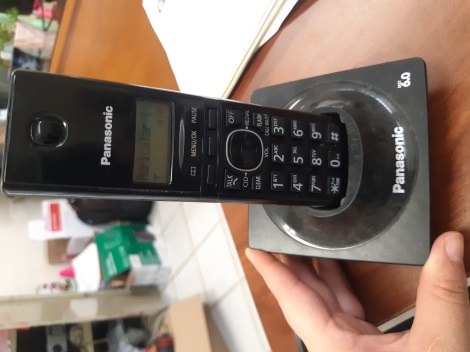 D-21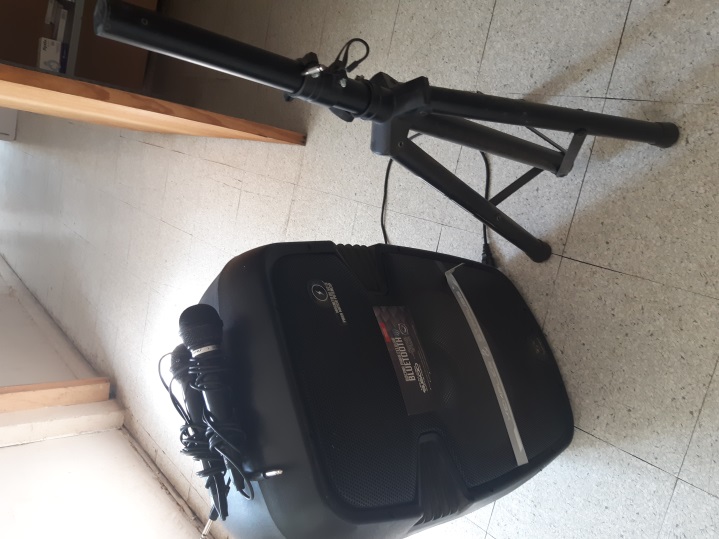    D- 22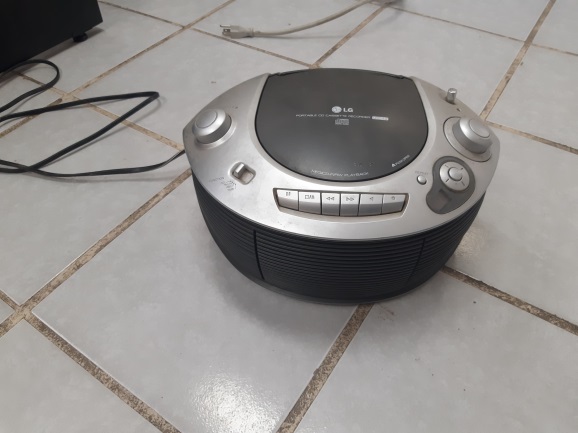 D-23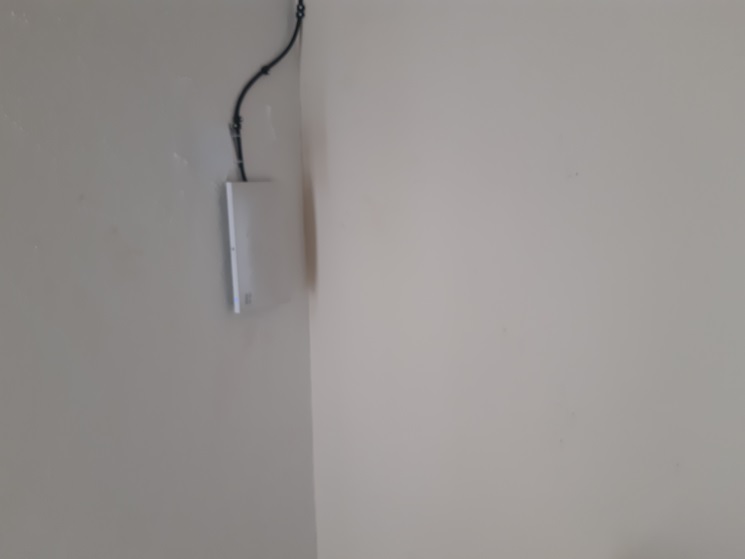 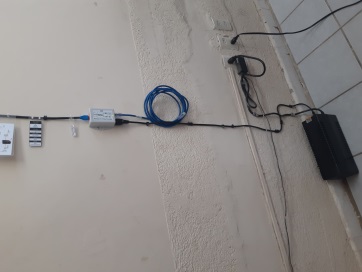 D-24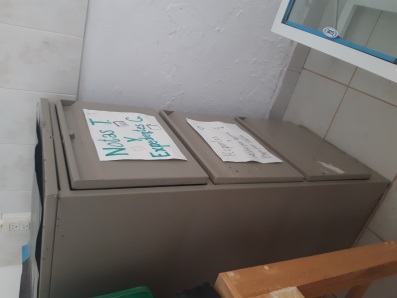 D-25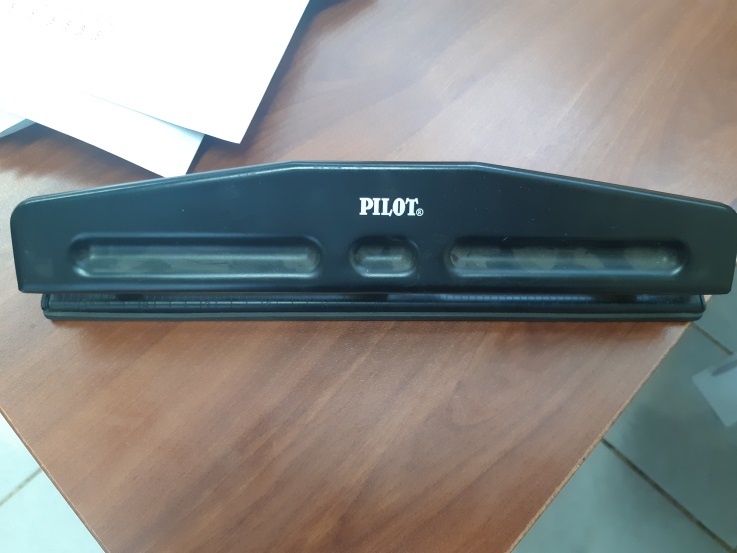 D-26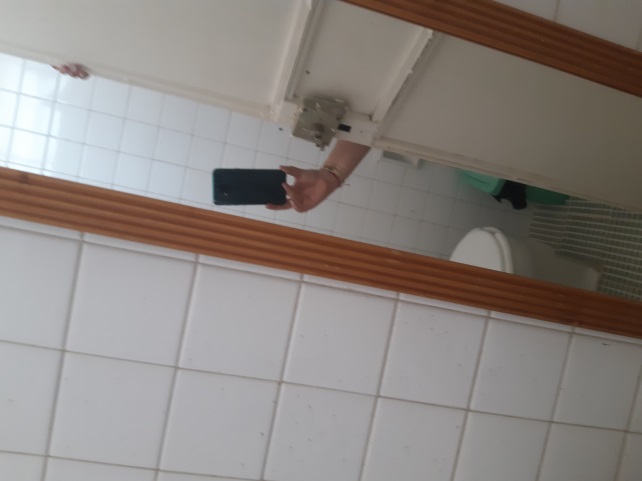 D-27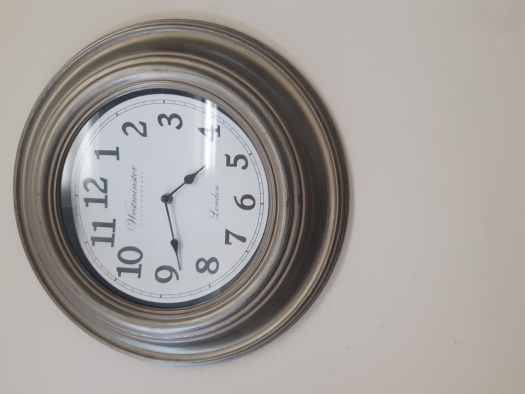 D-28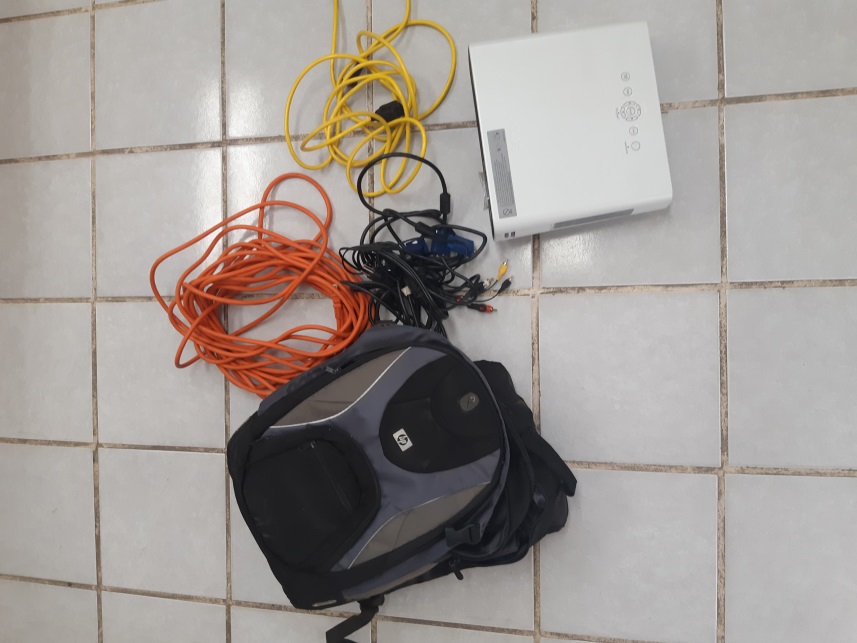 NUMERO DE INVENTARIOFOTOSNUMERO DE INVENTARIONUMERO DE INVENTARIOFOTOSNUMERO DE INVENTARIONUMERO DE INVENTARIOFOTOSFOTOSFOTOSD-29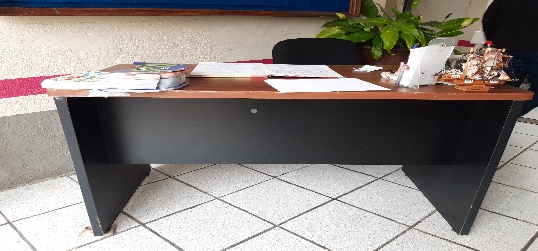 D-30D-30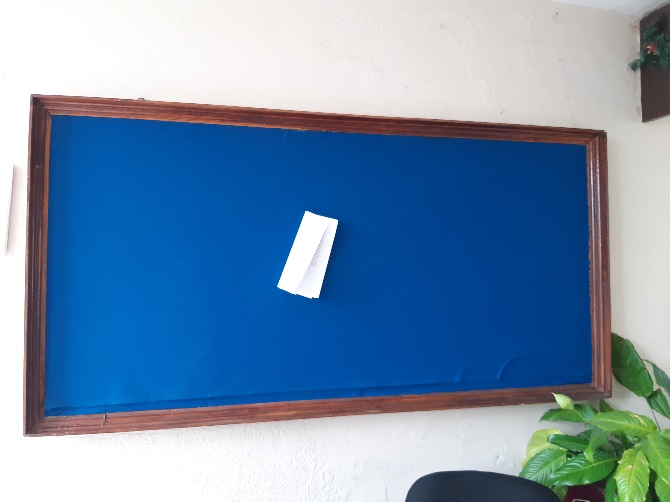 D-31D-31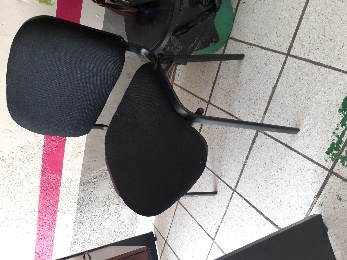 NUMERO DE INVENTARIOFOTOSNUMERO DE INVENTARIOFOTOSFOTOSFOTOSNUMERO DE INVENTARIONUMERO DE INVENTARIONUMERO DE INVENTARIOFOTOSFOTOSD-32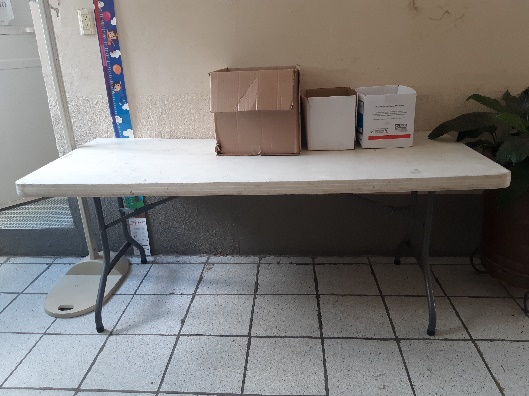 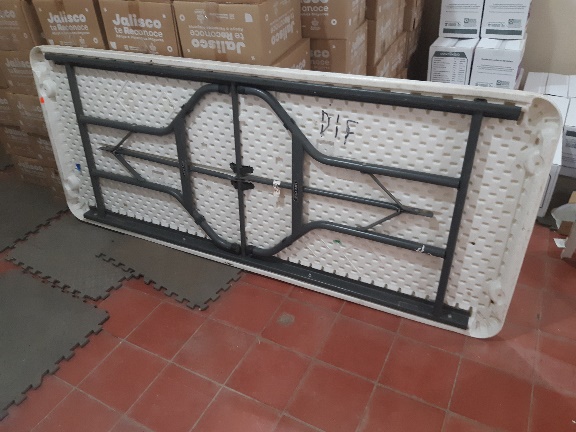 D-33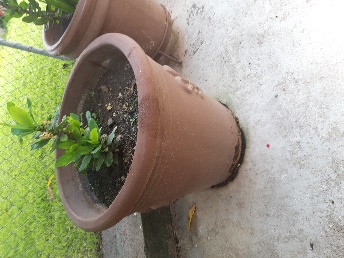 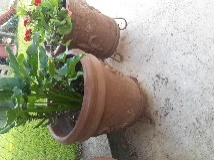 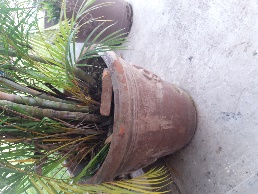 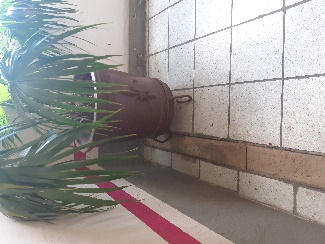 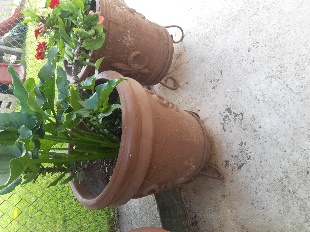 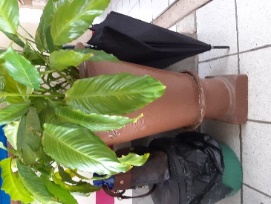 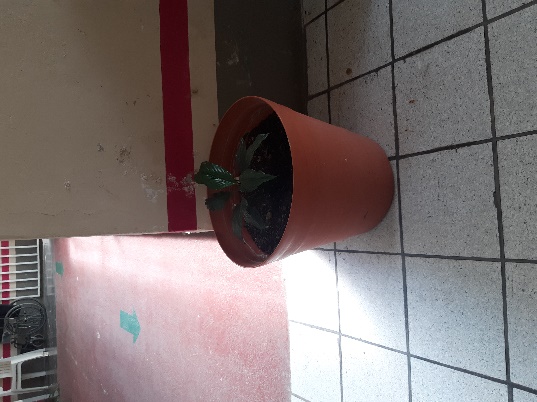 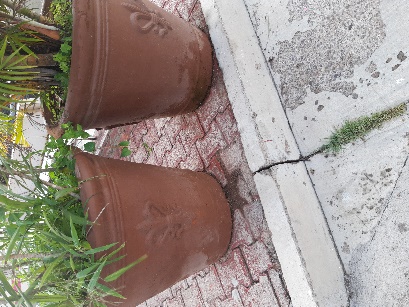 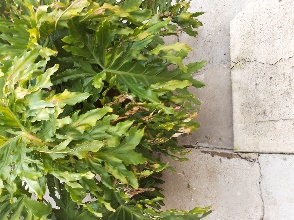 D-34D-34D-34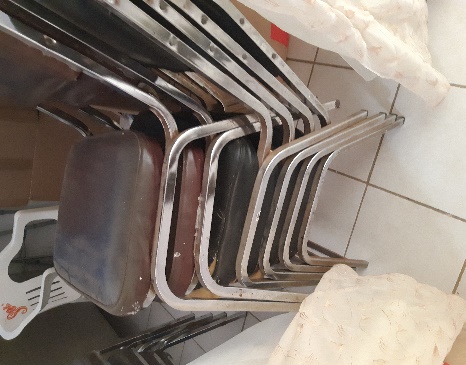 D-35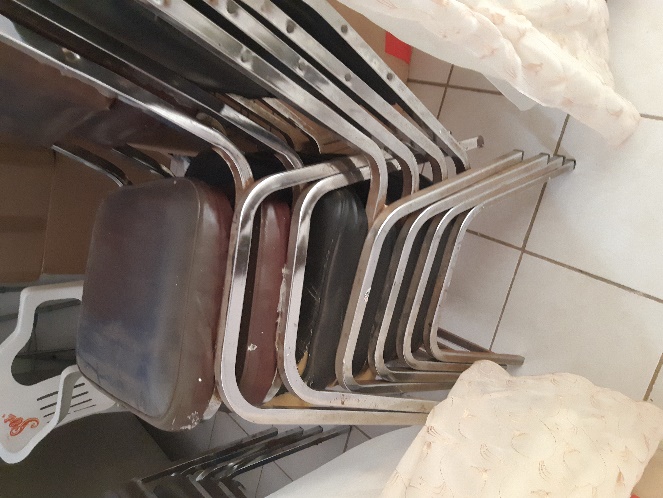 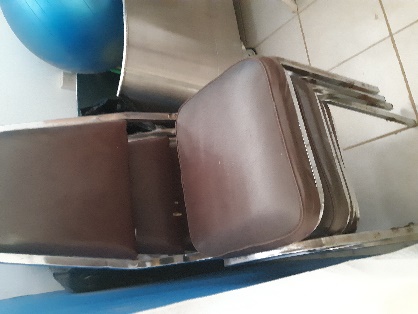 D-36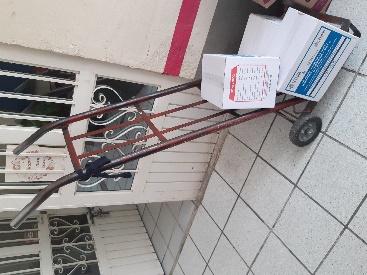 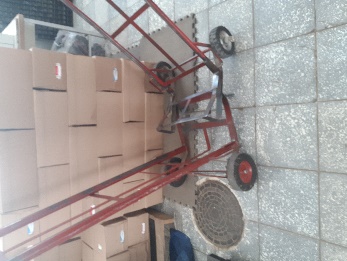 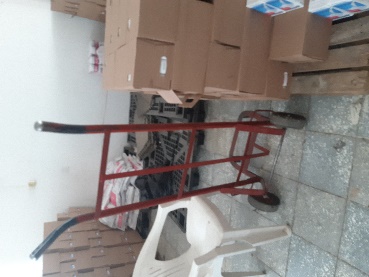 D-37D-37D-37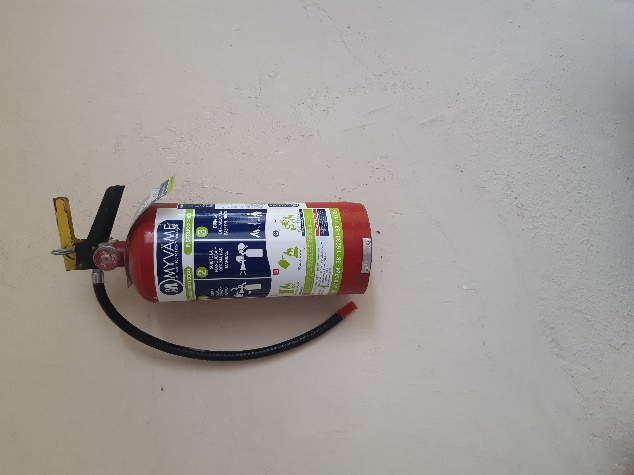 D-38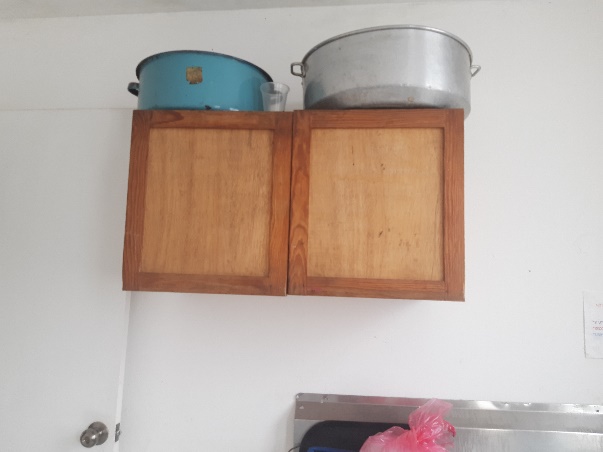 D-39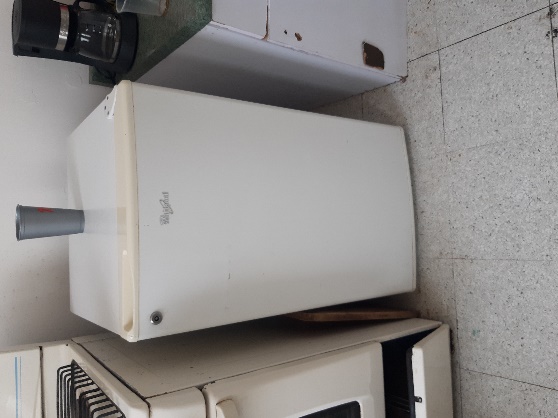 D-40D-40D-40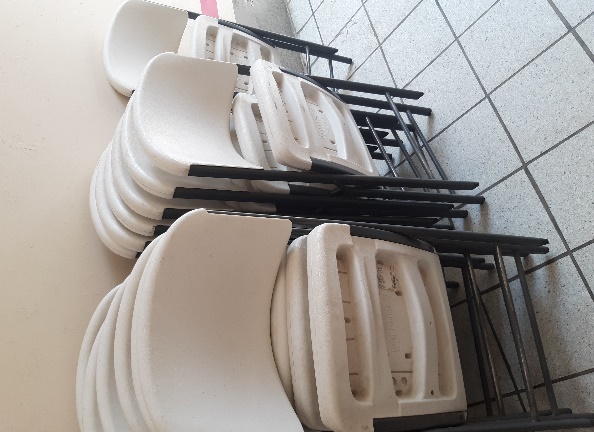 D-41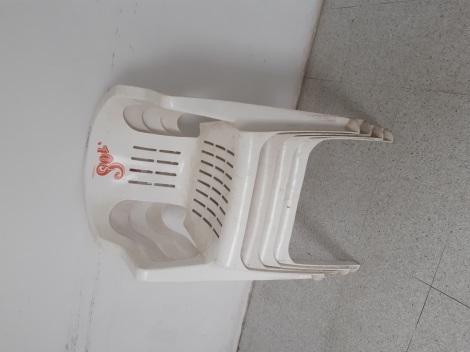 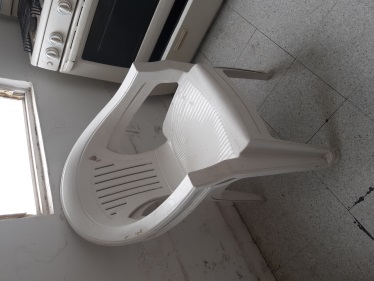 D-42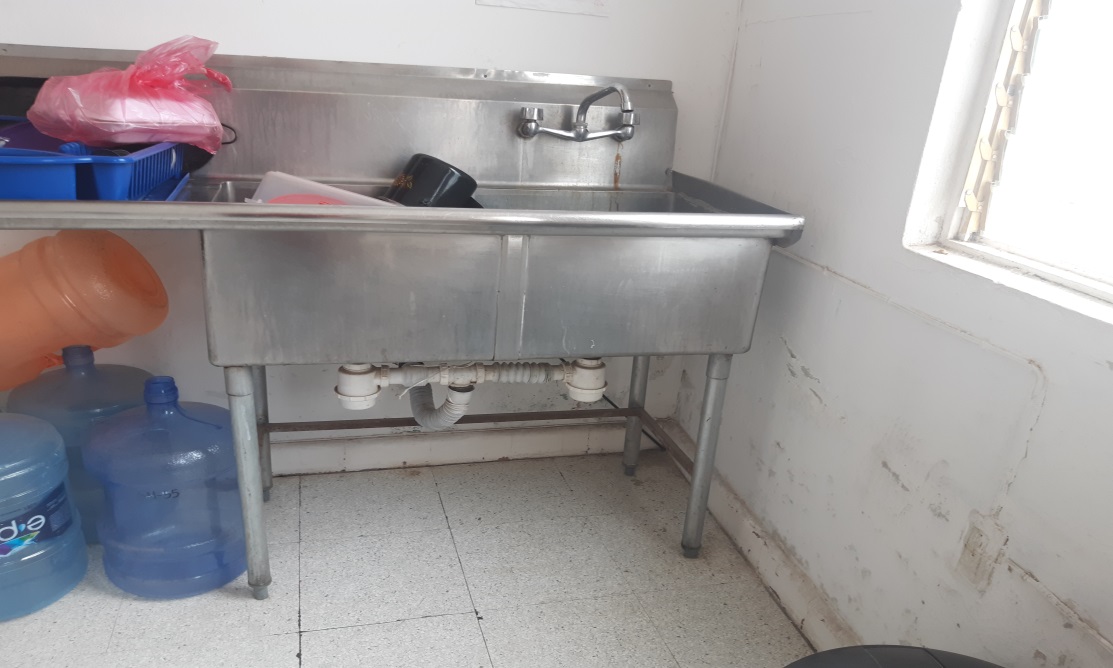 D-43D-43D-43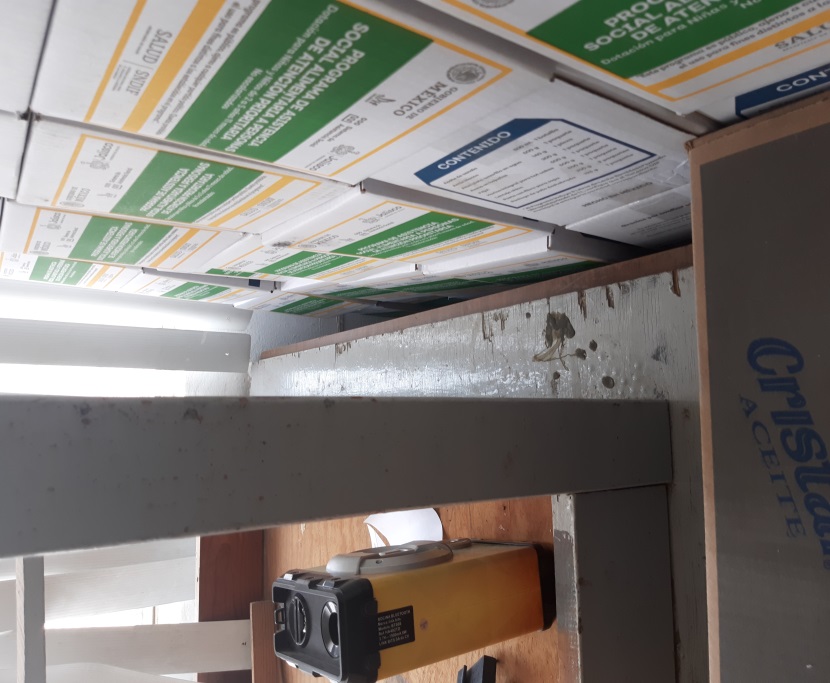 D-44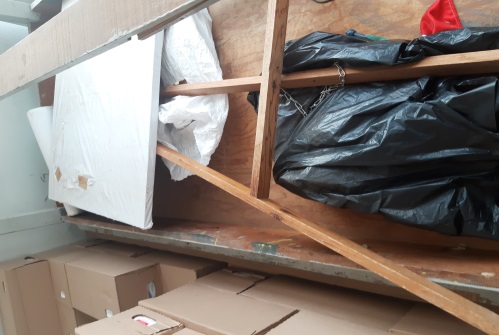 D-45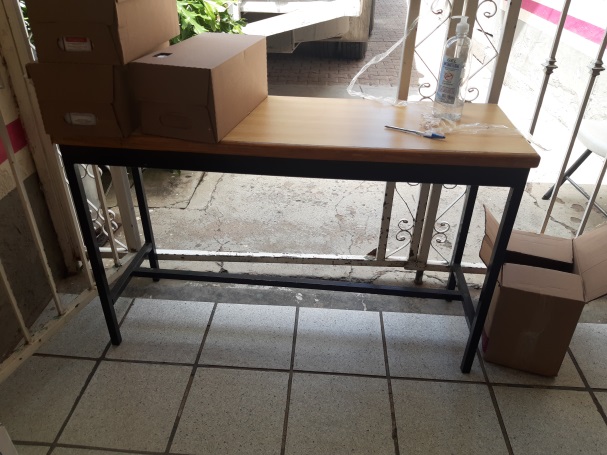 D-46D-46D-46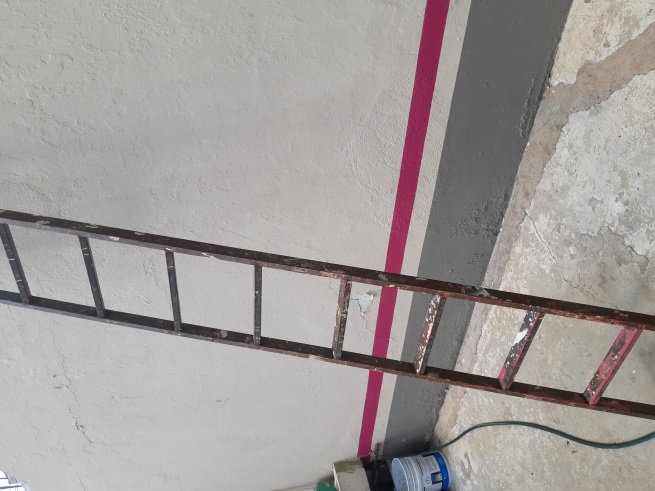 D-47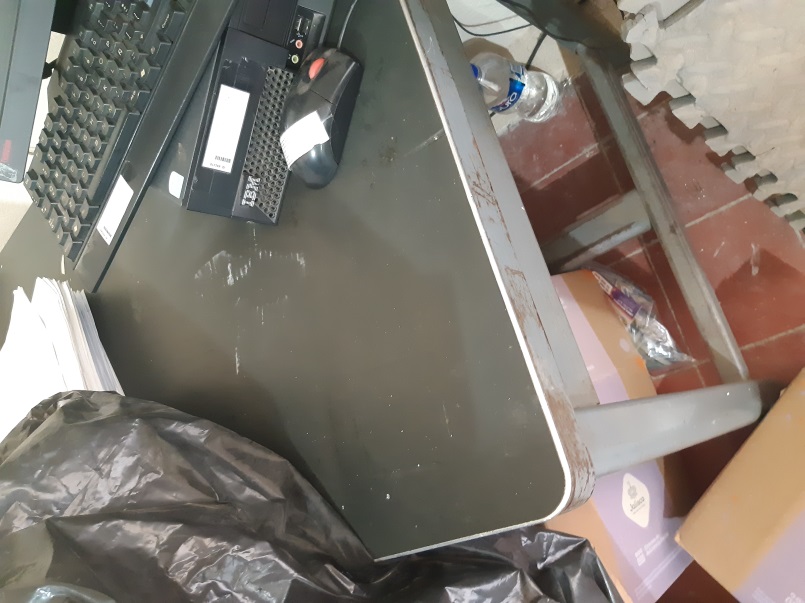 D-48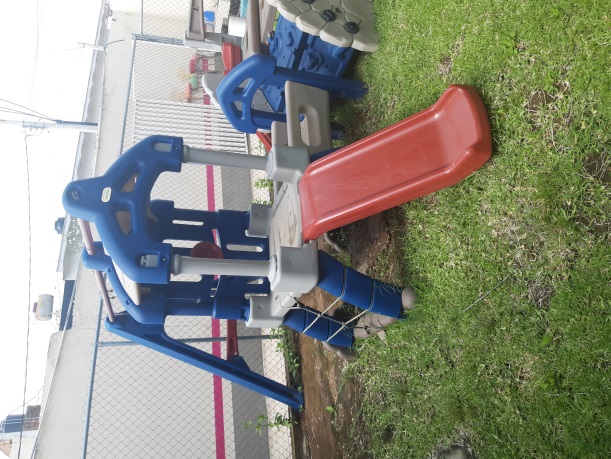 D-49D-49D-49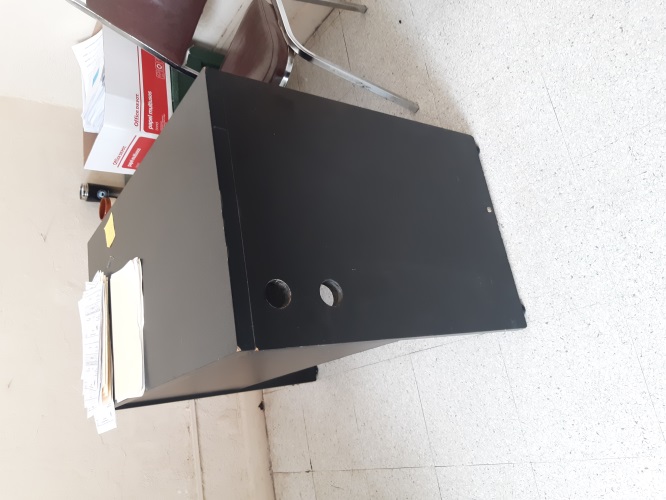 D-50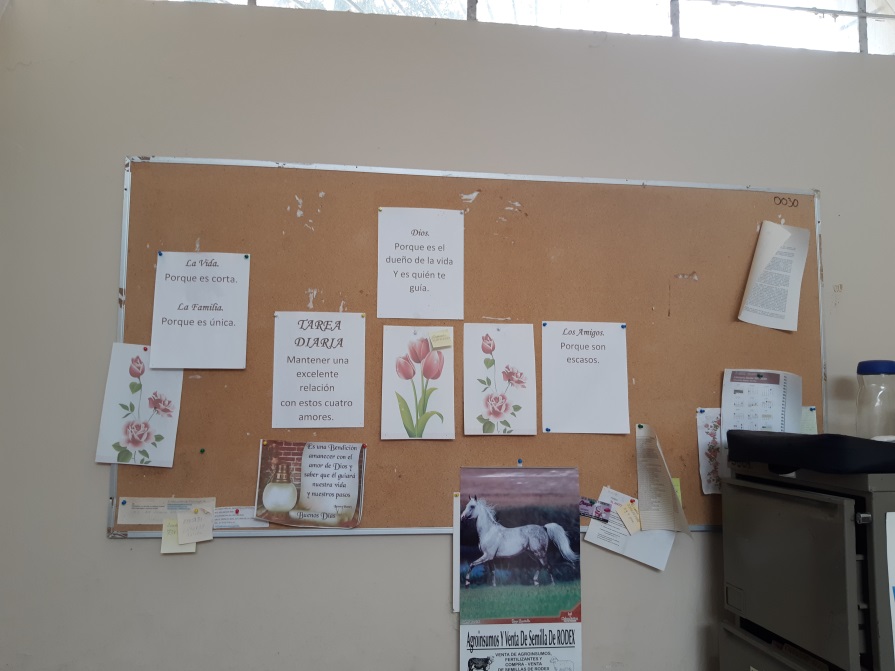 D-51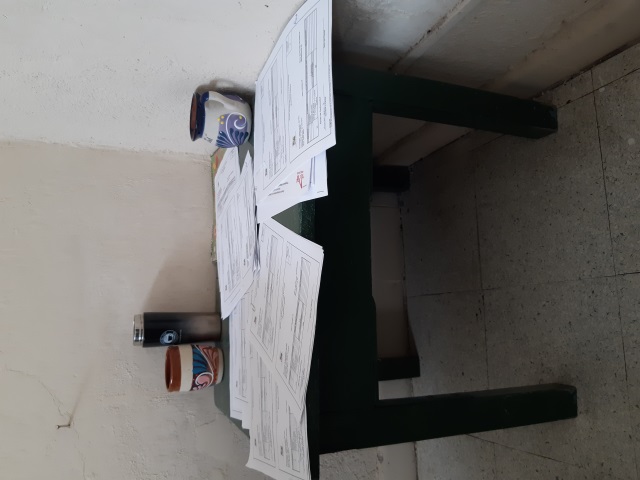 D-52D-52D-52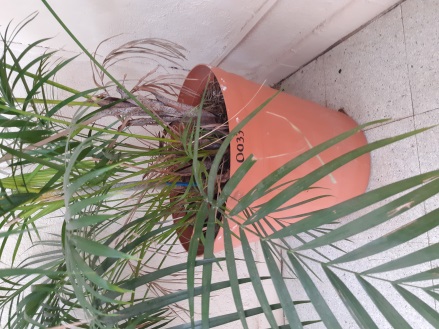 D-53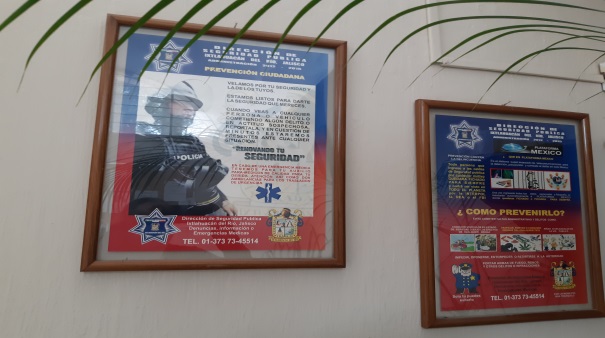 D-54D-54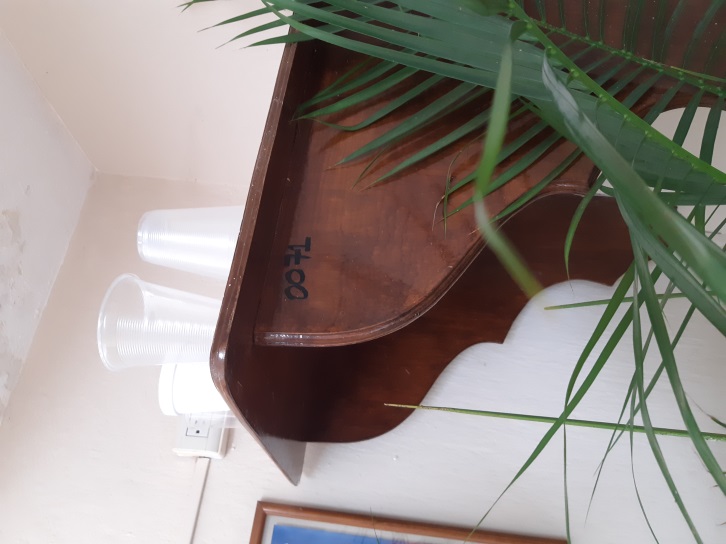 D-55D-55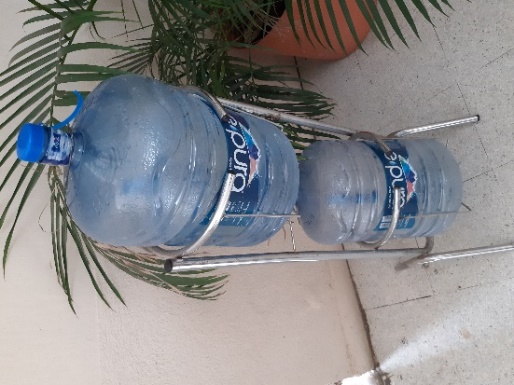 D-56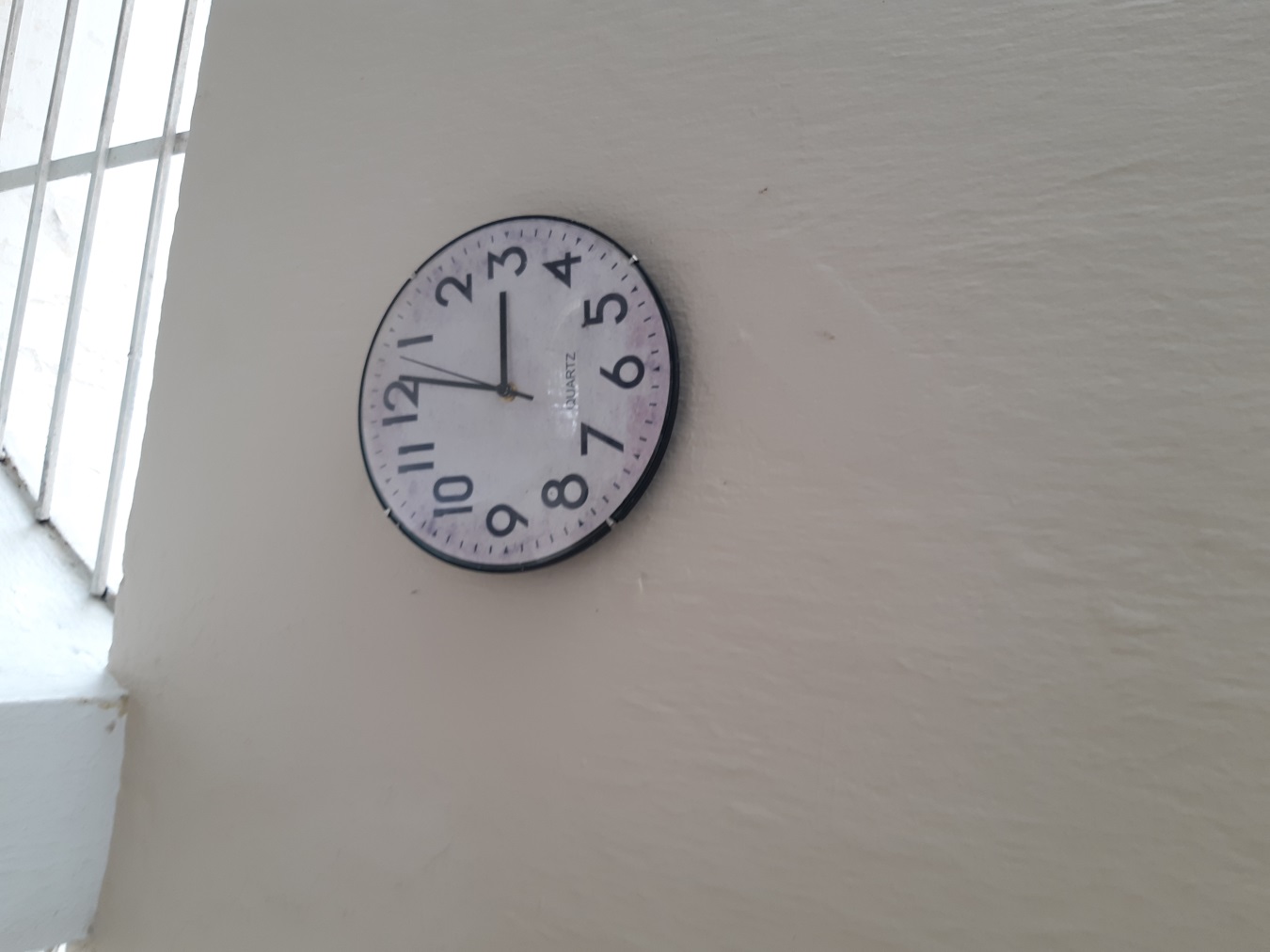 D-57D-57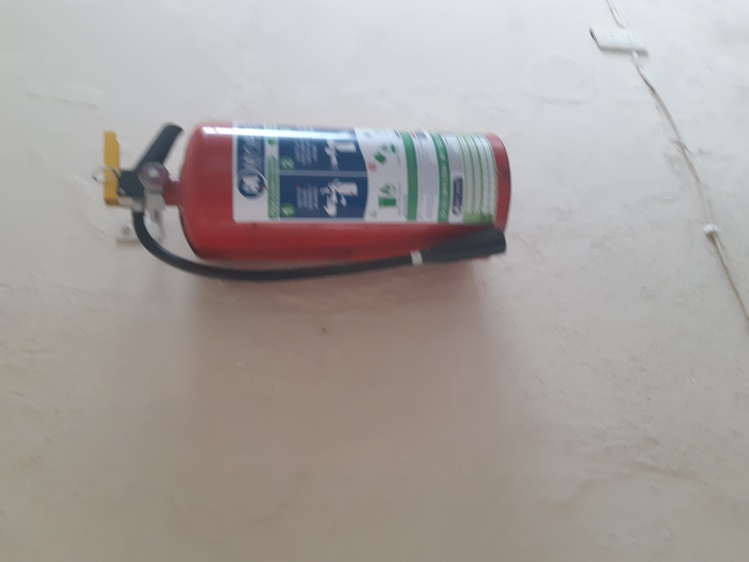 D-58D-58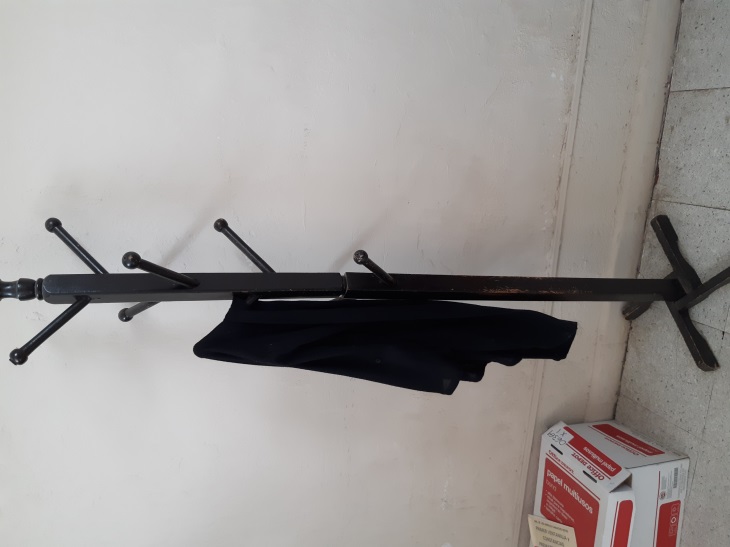 